Dzień Dobry witam was serdecznie w poniedziałek 6.04.2020Temat naszych zajęć : ,,J'' jak jajka 1. Na początek pobawcie się w zabawę ruchową . W wyznaczonym miejscu pokoju - gnieździe usiądźcie w siadzie skrzyżnym z rękami złożonymi z tyłu - będziecie kurami . Na hasło rodzica : kury na podwórku , wstajecie i spacerujecie po pokoju grzebiąc nogami po  ziemi w poszukiwaniu jedzenia , a potem dziobiecie odnalezione ziarenko, uderzając palcem o podłogę . 2. Zabawa ruchowa z elementem skoku - Zajączki . Wykonajcie przysiad podparty . Na hasło rodzica Zajączki skaczą , naśladujcie skoki zająca . Na hasło Zajączki stają słupka - w przysiadzie prostujecie tułów do pionu i układacie ręce w skrzydełka. 3. Obejrzyjcie filmik pt .,,Jak z jajka powstaje kura ?'' https://www.youtube.com/watch?v=LsrRsxF0teE&list=PLpHMLqVipc3OuR00Tyjq1DV8CeYkEQ7u1&index=11&t=0s- zapoznajcie na jego podstawie z budową jajka .- wymieńcie potrawy sporządzone z jajek- podajcie nazwy zwierząt , które wykluły się z jajek (ptaki , węże , krokodyle , dinozaury..) 4. podzielcie słowo jajko na sylaby 5. podzielcie słowo jajko na głoski - co słyszycie na początku słowa jajko ?6. podajcie przykłady słów rozpoczynających się głoska j (jeleń , jagody , jogurt ) , mających ją w środku ( kajak , bajka ) oraz na końcu (kraj , maj , klej )7. Określcie rodzaj głoski - czy to jest spółgłoska czy samogłoska ( przyłóżcie rękę do brody jeżeli broda dotyka ręki to jest to samogłoska , a jeżeli nie to spółgłoska ) - (samogłoski zaznaczamy kolorem czerwonym , a spółgłoski kolorem niebieskim) 8. Podajcie imiona rozpoczynające się głoską J ( Jola , Janek ...) Podzielcie wybrane imię na sylaby , wymieńcie głoski oraz okrślcie rodzaj głoski .9. Zabawa ruchowa ,,Wyścig z jajkiem na łyżce'' - rodzic - dziecko . Połóżcie na łyżce ugotowane na twardo jajko i biegnijcie z jajkiem do wyznaczonej mety , kto pierwszy .10 . Zabawa językowa ,,Liczymy głoski'' Zabawa polega na wyszukiwaniu słów o określonej liczbie głosek . Liczba oczek wyrzuconych na kostce do gry pokazuje dzieciom jak długich słów mają szukać 11. Podawanie rymów do podanych słów , np. pisanki - firanki , falbanki , malowanki ...baranek - dzbanek , ganek zajączek - pączek , bączek jajka - bajka , fajka 12. Określcie co dzieje się na obrazku . Wskażcie co w nazwach zawiera głoska j . Przeczytajcie tekst .( Karta pracy )- nazwijcie obrazki , podzielcie ich nazwy na głoski , narysujcie pod każdym obrazkiem tyle okienek ile głosek jest w jego nazwie . - przeczytajcie połączenia litery j z poznanymi literami - połączcie liniami rymujące się wyrazy (karta pracy)!3. Przeczytajcie jaki jest baranek , a jaka jest pisanka ? Pokolorujcie jajka . (karta pracy) 14. Napiszcie literę j J w powietrzu  , na podłodze  , na plecach rodzica . potem napiszcie literę po śladzie i samodzielnie ( karta pracy) Przygotujcie sobie na jutro ugotowane na twardo jajka ( 2 lub 3 ) i dowolny materiał plastyczny (plastelinę , bibułę , klej , cekiny , kolorowe wstążeczki , wełnę i inne ) Do usłyszenia jutro .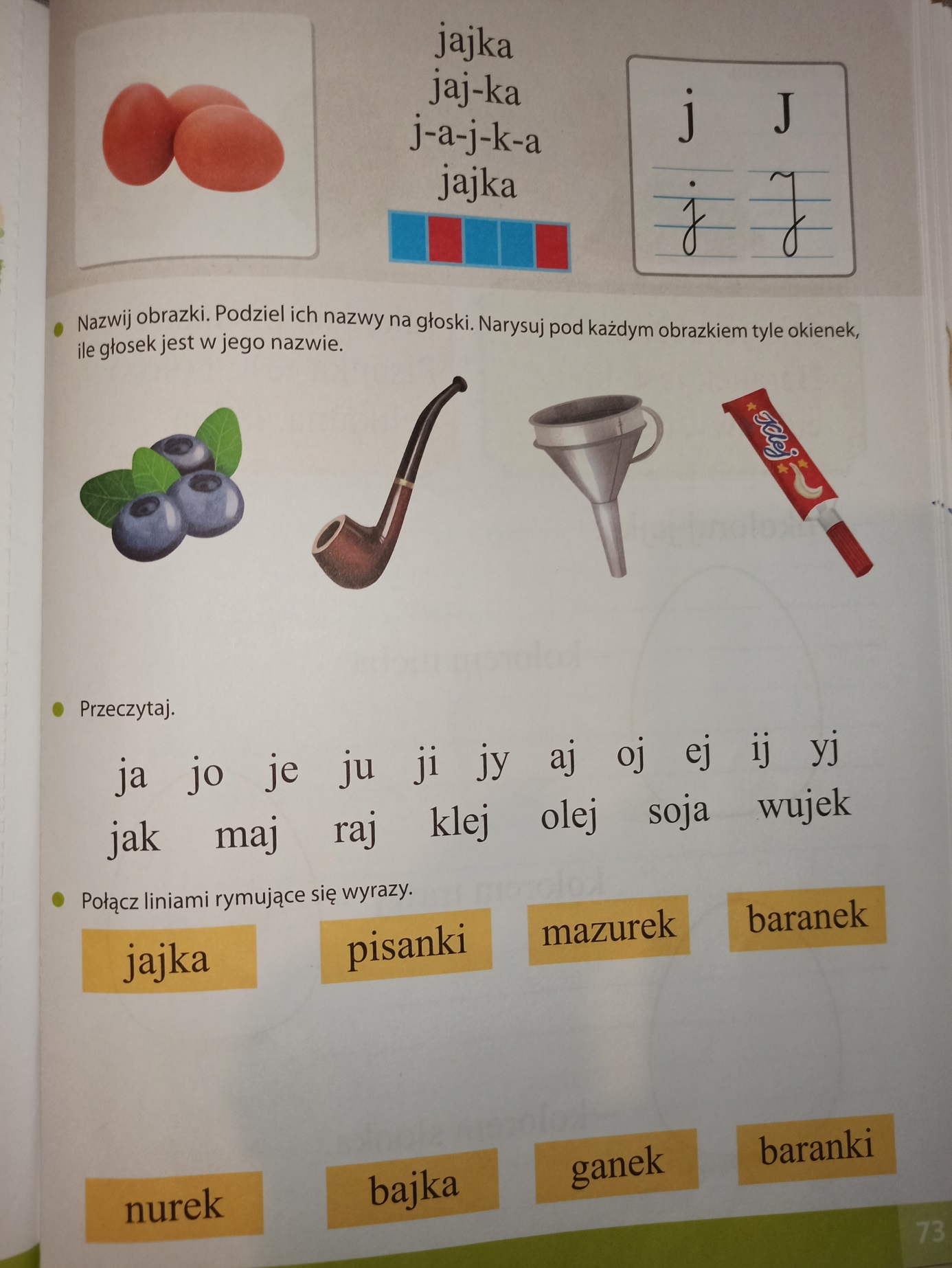 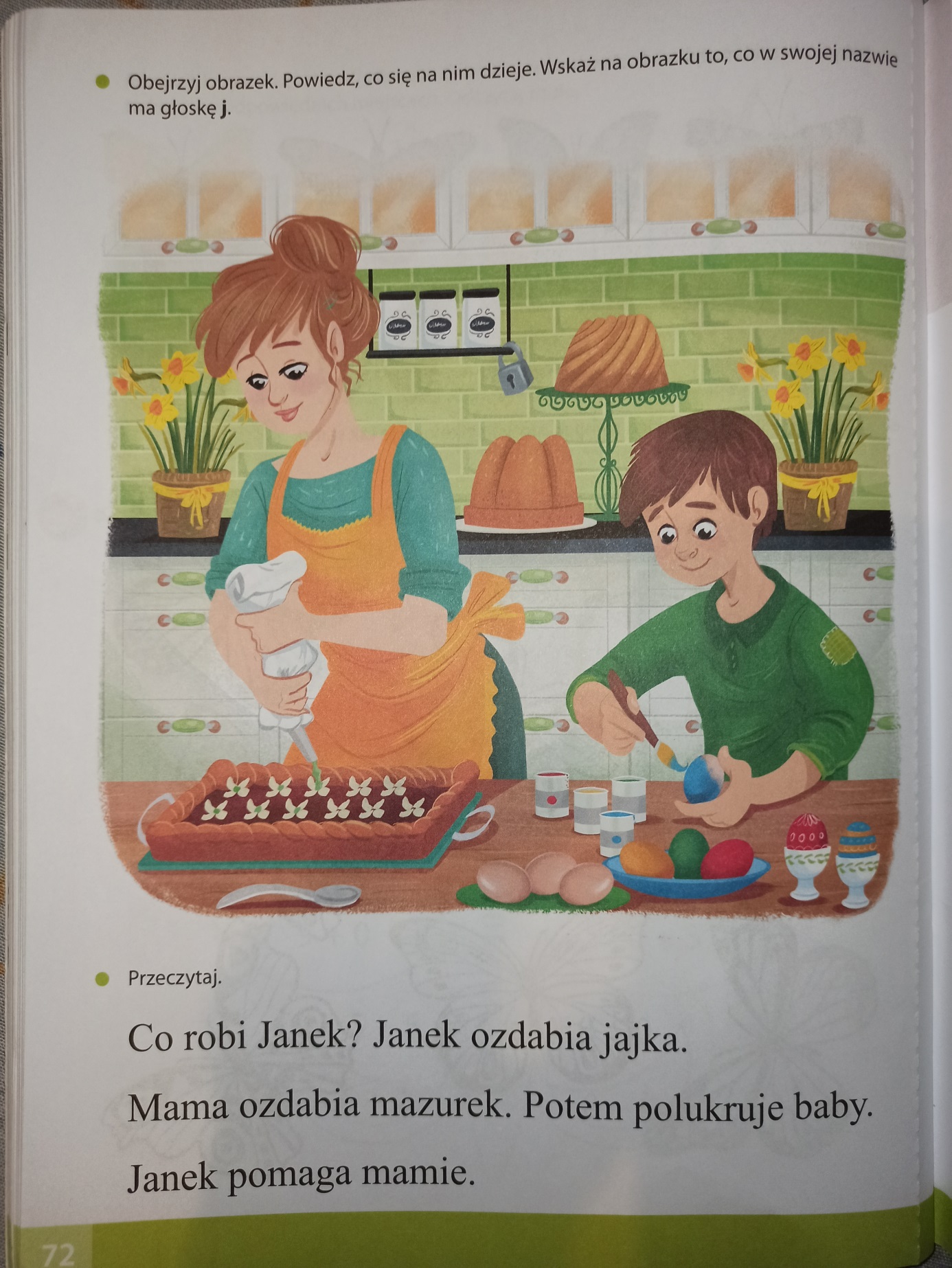 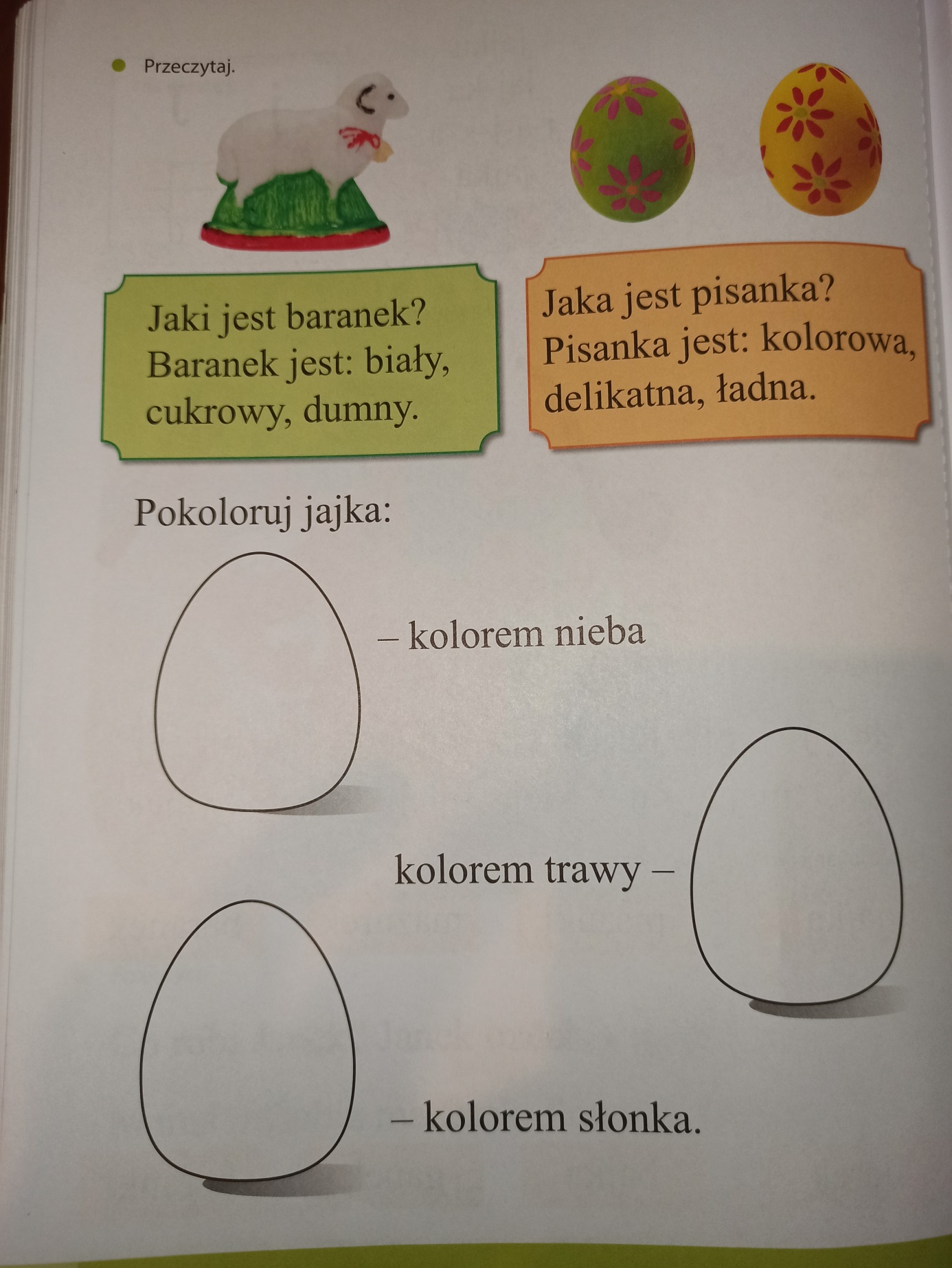 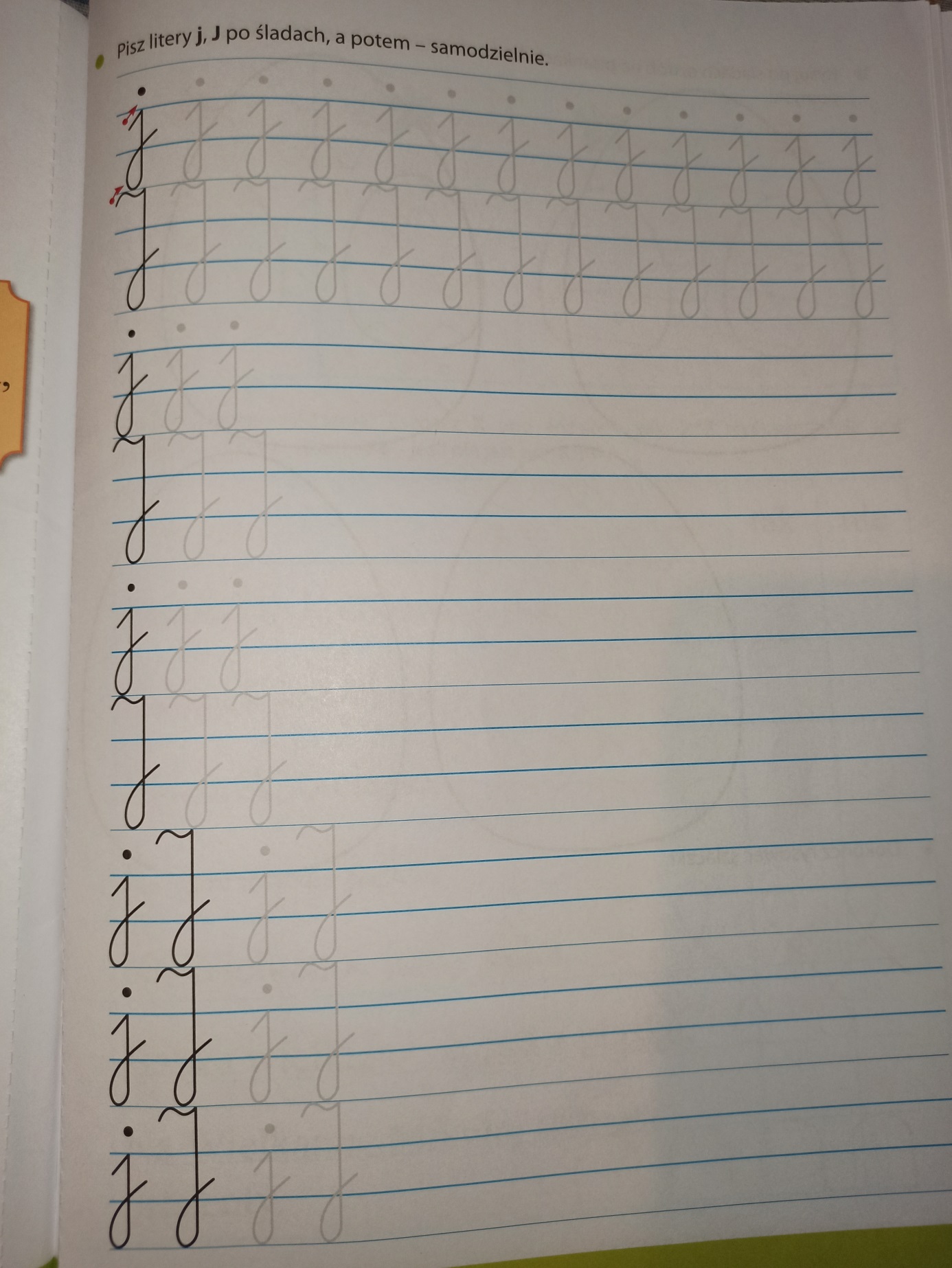 